Pomôcky na modelovanieV cukrárskej výrobe sa na modelovanie s modelovacou hmotou používajú rôzne druhy pomôcok, napríklad vykrajovačky na lístky a kvety, silikónové formy a formičky, šablóny na jedlé krajky, modelovacie nástroje, valčeky na modelovaciu hmotu s rôznym vzorom, šablóny na písmená, modelovacie podložky, fúkacie fixky a mnoho ďalších kreatívnych pomôcok. Dnešný moderný trh ponúka mnoho kreatívneho tovaru.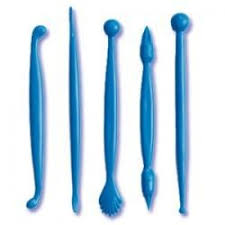 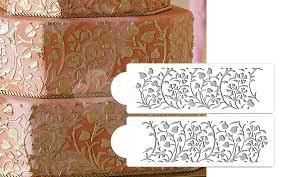 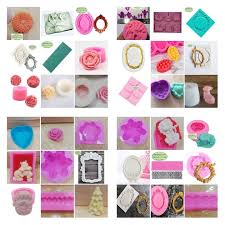 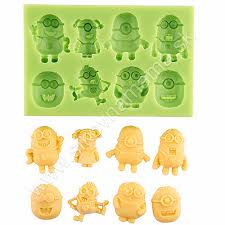 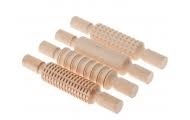 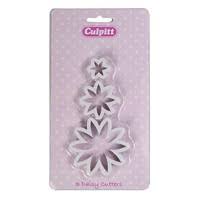 